Приложение 1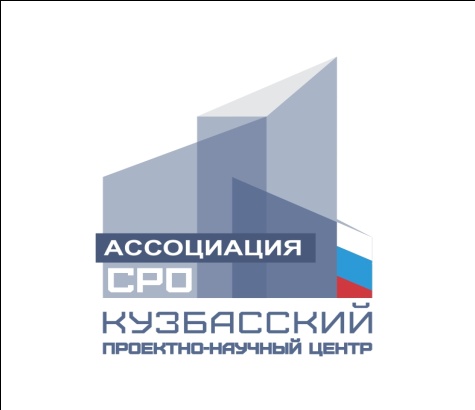 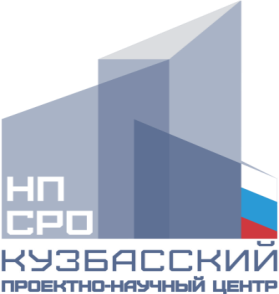 Ассоциация «СРО «Кузбасский проектно-научный центр»10-й юбилейный семинар по сопоставлению российских и европейских норм (Еврокодов) при проектировании металлических конструкций 07 февраля 2018 года Место проведения: г. Новокузнецк, ул. Кирова, 42 Сибирский государственный индустриальный университет,                                      главный корпус, блок поточных аудиторий, аудитория № 8ПРОГРАММА  СЕМИНАРАДатаВремя        ТемаИсполнителиПроектирование металлических конструкций по российским и европейским нормам (Еврокодам).СП 16.13330.2011 СНиП 2-23-81* «Стальные конструкции»СП 260.1325800.2016 «Конструкции стальные тонкостенные из холодногнутых оцинкованных профилей и гофрированных листов» ЕN 1993 «Проектирование стальных конструкций»07.02.2018г9.30-10.00Регистрация участниковДирекция Ассоциации «СРО «КПНЦ»10.00-10.20        Открытие семинара, приветствие участников. О перспективах развития СибГИУ и Архитектурно-строительного института О роли кафедры «Инженерные конструкции и строительная механика» в подготовке специалистов для проектных организаций Ассоциации. Ректор СибГИУ  Протопопов Евгений Валентинович. Директор Архитектурно-строительного института Зоря Ирина Васильевна.Председатель Правления Ассоциации Новиков Георгий Михайлович, член Правления  Цой Валерий Викторович 10.20-11.50Презентация книги «Расчет металлических конструкций по ЕН 1993. Часть 1». Общие положения. Определение пластических моментов сопротивления сечений. Прочность и устойчивость тонкостенных элементов по СП 260.1325800.2016К.т.н. Яковлев Сергей Кириллович, инженер Мысляева Яна Игоревна11.50-12.00Перерыв12.00-13.30Презентация книги «Расчет металлических конструкций по ЕН 1993. Часть 1». Проектирование конструкций  балочной клеткиК.т.н. Яковлев Сергей Кириллович, инженер Мысляева Яна Игоревна13.30-14.30Перерыв на обед.Посещение мемориальной доски первому декану строительного факультетаАлександру Карловичу  Форманскому14.30-16.00Презентация книги «Расчет металлических конструкций по ЕН 1993. Часть 1». Проектирование конструкций  одноэтажного производственного здания. Расчет конструкций с учетом бимомента и секториальных характеристик сечения поСП 16.13330.2011 «Стальные конструкции»К.т.н. Яковлев Сергей Кириллович, инженер Мысляева Яна Игоревна16.00-17.00Обсуждение. Подведение итогов.Все участники